		ВАЖНЫЕ НОМЕРАВсероссийский Детский телефон доверия8-800-2000-122психологическое консультирование, экстренная и кризисная психологическая помощь для детей в трудной жизненной ситуации, подростков и их родителей (бесплатно, круглосуточно)Телефон доверия (telefon-doveria.ru)психологическое консультирование, экстренная и кризисная психологическая помощь для детей в трудной жизненной ситуации, подростков и их родителей (бесплатно, круглосуточно)Горячая линия поддержки по вопросам травли8-800-500-44-14(с 10:00 до 20:00 с понедельника по пятницу)https://xn--80aejlonqph.xn--p1ai/КГАУ ДО «Камчатский психолого-педагогический центрсистемы образования»8(4152)42-05-42психологическое консультирование, психологическая помощь для детей, подростков и их родителей (бесплатно, будние дни, с 8.30-16.30)КГПОАУ «Камчатский политехнический техникум»(бесплатно, понедельник-четверг 08.30-16.30, пятница 08.30-15.00, обед 11.45-12.15):Психологическое консультирование, психологическая помощь для обучающихся техникума и их родителей. Педагоги-психологи: Белоусова Кристина Александровна, Рязанцева Марина Геннадьевна (ул. Ленинградская 37, каб. 320, тел. 8(4152)46-81-86); Ключкина Екатерина Владимировна (ул. Молчанова 22, каб. 3, тел. 8(4152)25-77-61)Социальные вопросы для обучающихся техникума и их родителей. Социальные педагоги: Зыкова Марина Васильевна, Троценко Татьяна Юрьевна, (ул. Ленинградская 37, каб. 216, тел. 8(4152)42-15-90); Просвирова Людмила Ивановна, Фокина Ольга Александровна (ул. Молчанова 22, каб. 42, тел. 8(4152)25-86-99)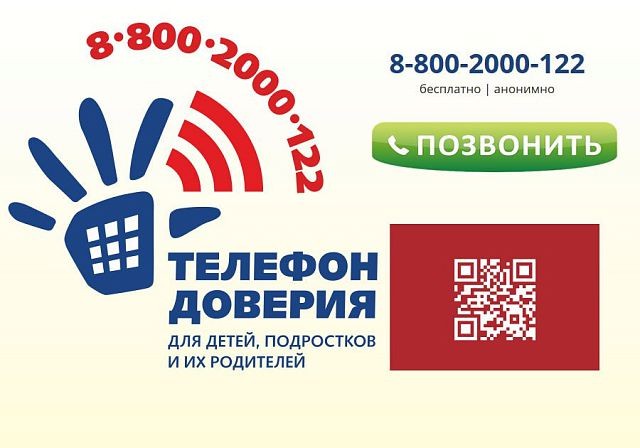 